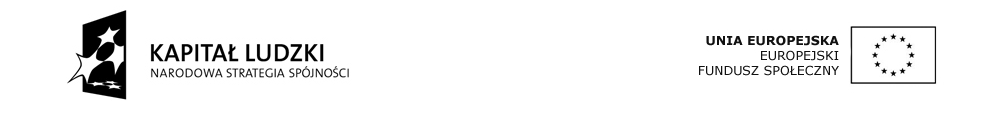 OŚWIADCZENIE UCZESTNIKA PROJEKTU W związku z przystąpieniem do projektu pn. „Szkoły sukcesu Gminy Głusk” oświadczam, że przyjmuję do wiadomości, iż:administratorem moich danych osobowych jest Minister Infrastruktury i Rozwoju pełniący funkcję Instytucji Zarządzającej dla Programu Operacyjnego Kapitał Ludzki, mający siedzibę przy ul. Wspólnej 2/4, 00-926 Warszawa.podstawę prawną przetwarzania moich danych osobowych stanowi art. 23 ust. 1 pkt 2 lub art. 27 ust. 2 pkt 2 ustawy z dnia 29 sierpnia 1997 r. o ochronie danych osobowych (tekst jednolity: Dz. U. z 2002 r. Nr 101 poz. 926, ze zm.) – dane osobowe są niezbędne dla realizacji Programu Operacyjnego Kapitał Ludzkimoje dane osobowe będą przetwarzane wyłącznie w celu udzielenia wsparcia, realizacji projektu „Szkoły sukcesu Gminy Głusk”, ewaluacji, kontroli, monitoringu i sprawozdawczości w ramach Programu Operacyjnego Kapitał Ludzki (POKL);moje dane osobowe zostały powierzone do przetwarzania Instytucji Wdrażającej/Instytucji Pośredniczącej – Województwu Lubelskiemu, 20-074 Lublin, ul. Spokojna 4  beneficjentowi realizującemu projekt – Gminie Głusk, Dominów, ul. Rynek 1, 20-388 Lublin/Samorządowemu Zespołowi Ekonomiczno – Administracyjnemu Szkół przy UG Głusk, Dominów, ul. Rynek 1, 20-388 Lublin oraz podmiotom, które na zlecenie beneficjenta uczestniczą w realizacji projektu - …………nie dotyczy………. Moje dane osobowe mogą zostać udostępnione firmom badawczym realizującym na zlecenie Instytucji Zarządzającej POKL, Instytucji Wdrażającej/Instytucji Pośredniczącej lub beneficjenta badania ewaluacyjne w ramach POKL oraz specjalistycznym firmom realizującym na zlecenie Instytucji Zarządzającej POKL lub Instytucji Wdrażającej/Instytucji Pośredniczącej kontrole w ramach POKL;podanie danych jest dobrowolne, aczkolwiek odmowa ich podania jest równoznaczna z brakiem możliwości udzielenia wsparcia w ramach Projektu;mam prawo dostępu do treści swoich danych i ich poprawiania.…..……………………………………………………………………………………MIEJSCOWOŚĆ I DATACZYTELNY PODPIS UCZESTNIKA PROJEKTU*